臺北市日新自造教育及科技中心109年度行星聯盟學校教師研習實施計畫依據：臺北市日新國小 109 年2月5日北市日新國造字第1093000573號函辦理。目標：一、多元推廣培養本市教師自造精神，強化手作能力、材料運用及自造知識，並提供同儕相互觀摩與合作學習機會。 二、培訓本市自造者師資，凝聚自造教育教師社群形成人才庫。三、發展化多元創元課程與教材。主辦單位：臺北市政府教育局承辦單位：臺北市立建成國民中學、臺北市立日新國民小學課程講師: 新北市立福營國中 方俊為老師課程內容：研習活動與報名資訊一、報名方式：於即日起至109年10月18日止至臺北市教師在職研習網完成報名薦派作業，參加研習人員准予公假處理。二、報名網址：請至臺北市教師在職研習網(http://insc.tp.edu.tw)報名。三、研習地點：臺北市立建成國民中學二樓智慧教室、二樓電腦教室四、研習時間：109年10月24日(六)9:00至16:00(午餐請自理)
五、研習人數：臺北市政府教育局所屬各級學校教師, 共20人，以建成國中教師優先若有名額則依教師在職研習網薦派順序錄取，每校至多兩名。研習時數：全程參與研習者，每場次核實發予6小時研習時數。交通資訊：一、臺北市立建成國民中學，地址：臺北市大同區長安西路37-1號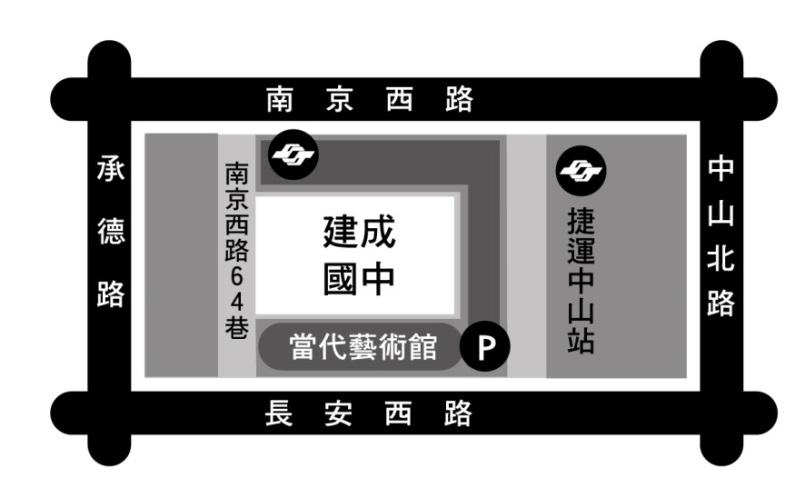 二、搭乘捷運：松山新店線或淡水北投線至捷運中山站6號出口出站後經由南京西路64巷步行至校門。三、校內無法提供停車位，建議參加研習人員盡量搭乘大眾運輸工具前往，欲停放汽機車者請沿長安西路往西經中山北路口後200公尺進入臺北市停管處建成國中地下收費停車場。本研習連絡人：02-25587042 分機615 設備組 王慈惠 老師。為響應環保、關懷地球，會場不供應紙杯、杯水，請研習人員自備環保杯備用本計畫經教育局核定後實施，修正時亦同。備註：課程大綱Tinkercad基本介紹及轉軸建模仿生機構介紹仿生機構設計經驗分享(雷切轉檔與設計)仿生三角龍組裝與彩繪成果展示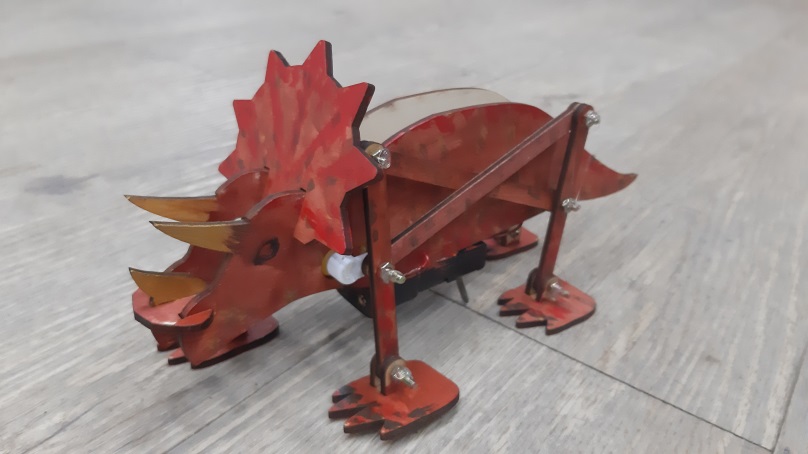 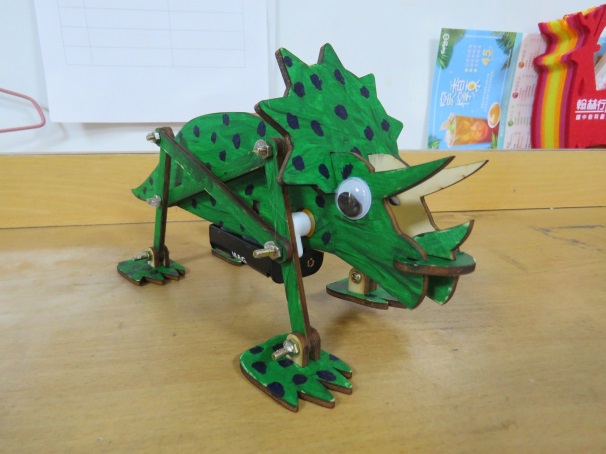 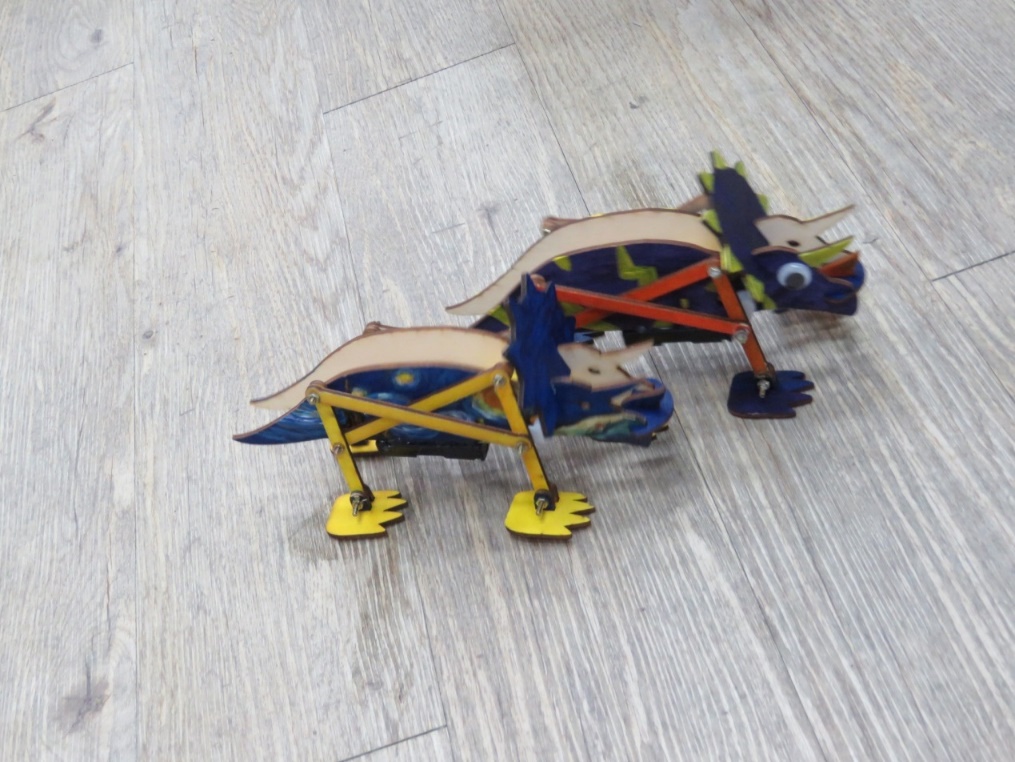 日期單元名稱109年10月24日(六)9:00至16:00仿生三角龍